VUJO s.r.o.	FAKTURA - DAŇOVÝ DOKLAD č. 22FV00339Dodavatel:VUJO s.r.o.     Křížová 116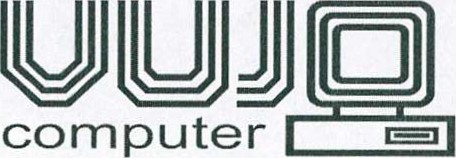      356 01 Sokolov 1IC: 64830713DIČ: CZ64830713Telefon: 352624936 E-mail: obchod@vujo.cz www.vujo.czDodavatel:VUJO s.r.o.     Křížová 116     356 01 Sokolov 1IC: 64830713DIČ: CZ64830713Telefon: 352624936 E-mail: obchod@vujo.cz www.vujo.czVariabilní symbol:Konstantní symbol: Objednávka č.:2200339 0308 ze dne:Dodavatel:VUJO s.r.o.     Křížová 116     356 01 Sokolov 1IC: 64830713DIČ: CZ64830713Telefon: 352624936 E-mail: obchod@vujo.cz www.vujo.czDodavatel:VUJO s.r.o.     Křížová 116     356 01 Sokolov 1IC: 64830713DIČ: CZ64830713Telefon: 352624936 E-mail: obchod@vujo.cz www.vujo.czOdběratel:	00520055 DIČ:Střední škola stravování a služeb Karlovy Van příspěvková organizace Ondřejská 1122/56360 Ol Karlovy VaryOdběratel:	00520055 DIČ:Střední škola stravování a služeb Karlovy Van příspěvková organizace Ondřejská 1122/56360 Ol Karlovy VaryČíslo účtu:Datum Datum Datum Forma úhrady:19-4475950227 0100Odběratel:	00520055 DIČ:Střední škola stravování a služeb Karlovy Van příspěvková organizace Ondřejská 1122/56360 Ol Karlovy VaryOdběratel:	00520055 DIČ:Střední škola stravování a služeb Karlovy Van příspěvková organizace Ondřejská 1122/56360 Ol Karlovy VaryČíslo účtu:Datum Datum Datum Forma úhrady:Vsplatnosti:usk uskutečnění plnění:PříkazemKonečný příjemce:Konečný příjemce:	Označení dodávky	Množství	J.cena	Sleva	Cena %DPH	DPH	Kč Celkem	Označení dodávky	Množství	J.cena	Sleva	Cena %DPH	DPH	Kč Celkem	Označení dodávky	Množství	J.cena	Sleva	Cena %DPH	DPH	Kč Celkem	Označení dodávky	Množství	J.cena	Sleva	Cena %DPH	DPH	Kč CelkemFakturujeme Vám dle objednávky p, Lintemer / 4x projektor	3LCD Epson EB-FH06 Full HD 3700	4 ks	11 990,00	47 960,00	21%	IO 071	58 031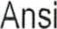 	Zaokrouhlení	1	0,33	0,33	21%	0,07	0,40Fakturujeme Vám dle objednávky p, Lintemer / 4x projektor	3LCD Epson EB-FH06 Full HD 3700	4 ks	11 990,00	47 960,00	21%	IO 071	58 031	Zaokrouhlení	1	0,33	0,33	21%	0,07	0,40Fakturujeme Vám dle objednávky p, Lintemer / 4x projektor	3LCD Epson EB-FH06 Full HD 3700	4 ks	11 990,00	47 960,00	21%	IO 071	58 031	Zaokrouhlení	1	0,33	0,33	21%	0,07	0,40Fakturujeme Vám dle objednávky p, Lintemer / 4x projektor	3LCD Epson EB-FH06 Full HD 3700	4 ks	11 990,00	47 960,00	21%	IO 071	58 031	Zaokrouhlení	1	0,33	0,33	21%	0,07	0,40	Součet položek	47 960,33	10 071	58 032,oo	CELKEM K ÚHRADĚ	58 032,oo	Součet položek	47 960,33	10 071	58 032,oo	CELKEM K ÚHRADĚ	58 032,oo	Součet položek	47 960,33	10 071	58 032,oo	CELKEM K ÚHRADĚ	58 032,oo	Součet položek	47 960,33	10 071	58 032,oo	CELKEM K ÚHRADĚ	58 032,oo	Vystavil:	Pavel Jeřábek	Krajský soud Plzeň, obchodní rejstřík, spisová zn. C7234	Vystavil:	Pavel Jeřábek	Krajský soud Plzeň, obchodní rejstřík, spisová zn. C7234	Vystavil:	Pavel Jeřábek	Krajský soud Plzeň, obchodní rejstřík, spisová zn. C7234	Vystavil:	Pavel Jeřábek	Krajský soud Plzeň, obchodní rejstřík, spisová zn. C7234	Rekapitulace DPH v Kč:	Základ v Kč Sazba	DPH v Kč	Celkem s DPH v Kč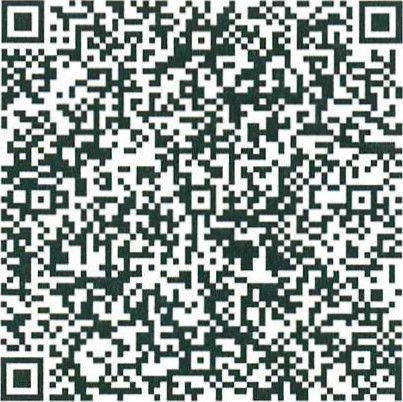 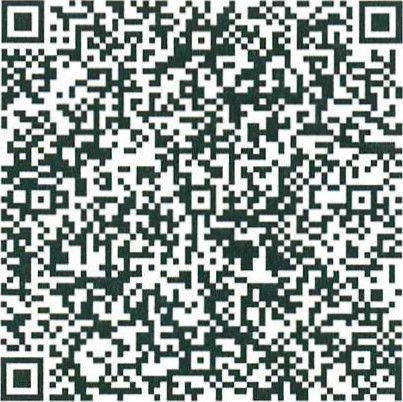 	0,00	0%	0,00	10%	0,00	0,000,00	15%	0,00	0,00 47 960,33	21%	10 071		58 032,oo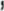 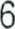       QR Platba+F	Převzal:	Razítko:Ekonomický a informační systém POHODA	Rekapitulace DPH v Kč:	Základ v Kč Sazba	DPH v Kč	Celkem s DPH v Kč	0,00	0%	0,00	10%	0,00	0,000,00	15%	0,00	0,00 47 960,33	21%	10 071		58 032,oo      QR Platba+F	Převzal:	Razítko:Ekonomický a informační systém POHODA	Rekapitulace DPH v Kč:	Základ v Kč Sazba	DPH v Kč	Celkem s DPH v Kč	0,00	0%	0,00	10%	0,00	0,000,00	15%	0,00	0,00 47 960,33	21%	10 071		58 032,oo      QR Platba+F	Převzal:	Razítko:Ekonomický a informační systém POHODA	Rekapitulace DPH v Kč:	Základ v Kč Sazba	DPH v Kč	Celkem s DPH v Kč	0,00	0%	0,00	10%	0,00	0,000,00	15%	0,00	0,00 47 960,33	21%	10 071		58 032,oo      QR Platba+F	Převzal:	Razítko:Ekonomický a informační systém POHODA